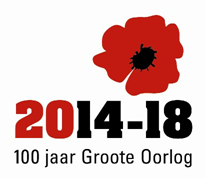 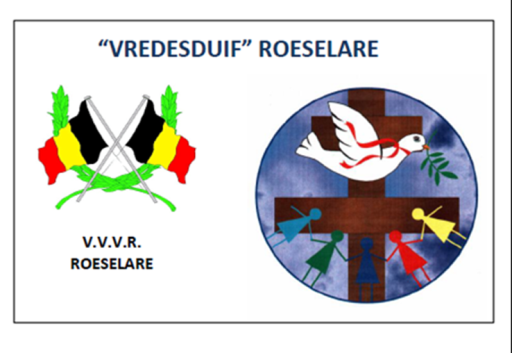 IN FLANDERS FIELDS PIGEON CLASSIC 2016 : duivenwedstrijd uit Compiègne ter herdenking van de doden van de Groote Oorlog. Een organisatie van WVOU en VVVR met de steun van het stadsbestuur van Ieper.19.493 jonge  en 2.486 oude duiven, in totaal 21.979 deelnemende duiven.EREPRIJZEN:Ereprijs van de heer Gouverneur Carl DECALUWE aan de winnaar bij de 19.493 jonge duiven:          Willy en Kristof DURIEU, MeulebekeEreprijs van de heer Dirk SCHREEL, voorzitter van het nationaal sportcomité,  aan de 1ste oude duif:         Larry VANSTEENKISTE, WevelgemEreprijs van de stad Compiègne aan de 1ste jaarling en winnaar bij de 2.486 oude duiven:          Willy SANDER, AarseleEreprijs van de heer Stefaan VAN BOCKSTAELE, nationaal voorzitter van de KBDB, aan de 1ste liefhebber onder de 21 jaar bij de jonge duiven:          Robbe COONE, LedegemEreprijs van de stad Komen-Comines aan de 1ste liefhebber uit Komen bij de jonge duiven:          Gilbert LIETART, WarnetonEreprijs van de heer Geert MESSIAEN, ereschepen van de stad Roeselare, aan de 1ste liefhebber van het arrondissement Roeselare bij de jonge duiven:          Juan SAMPERS, DadizeleEreprijs van de stad Ieper aan de eerste liefhebber van elk arrondissement met de 1ste afgegeven duif bij de jonge duiven:     Marcel LOWIE, Handzame                                                      Jacques en Pascal DESMARETS, Wervik                                        Jean-Pierre MOREAU, Otegem                                          COMMEENE-VANDEWALLE, Sint-Eloois-Winkel    DURIEU-DELBAERE, Meulebeke                                         Bart en Geert DE MEYERE, Sint-Joris    Daniel JOSEPH, Ichtegem                                                    Hubert COCHUYT, VeurneNATURAPRIJZEN:Een weekend Bed & Breakfast in Compiègne voor 2 personen aan de eerste serie met 1-2:oude:   Frans DE VOLDER, Aarselejonge:  Luc en Maurice DE LAERE, AnzegemEen geschenkpakket met streekproducten uit de Westhoek t.w.v. 30 euro aan de eerste liefhebbers van elk arrondissement met de 1ste afgegeven duif:oude:Benny JANSSENS, Nieuwpoort                                    Frank LAMMENS, VeurneFernand MAERTEN, Alveringem                                 Freddy en Eddy VROMAN, BeernemJohan GAVART, Loppem                                               Johnny VAN NESTE, BeernemCarlos DE VIAENE, Anzegem                                        Martine MORTIER, GullegemCyriel en Remi FOURNEAU, Moen                              DESCHACHT-DENDUYVER, WestkerkeCyriel DENDUYVER, Westkerke                                   ROOSE-PYRA, BekegemFreddy VAN WONTERGHEM, Ruiselede                    Lucien DEBRUYNE, TieltAntoon ROGGE, Aarsele                                               Lawrence RAMAUT en dochters, ZillebekeDaniel CAPPELLE, Westouter                                       Klaas LERNOUT, GeluweGilbert LAPEIRE, Oostnieuwkerke                              André DOISE, HoogledeDany VANNESTE, Lichtervelde                                    Valere en Eddy VANDEPOELE, WerkenRoger HUYST, Kortemark                                             DROST-HAMSTRA, Zarren                          Jonge:                                      Marcel LOWIE, Handzame                                              Georges VANCRAEYNEST, KlerkenGabriel en Jan SAELENS, Houthulst                               Marc VERGOTE, KortemarkJoos PASQUINEL, Houthulst                                           Hubert COCHUYT, VeurnePeter ALLEMEESCH, Bulskamp                                      Hok Raymond WEISS, KoksijdeRoger VELLE, Koksijde                                                    Bernard CORTEEL, KoksijdeDaniel JOSEPH, Ichtegem                                              Rudy NEIRINCK, OudenburgGunter DE LOOR, Ettelgem                                           Marcel MESTDAGH, RoksemDaniel ALLEMEERSCH, Ichtegem                                  Johan MYLLE, WervikJacques en Pascal DESMARETS, Wervik                     Dirk LERNOUT, GeluweDorine LABARQUE, Wervik                                           Daniel DESCHACHT, PoelkapelleJean-Pierre MOREAU, Otegem                                    TOYE-DEMUNTER, Otegem    Willy VERHELLEN, Ingooigem                                      Lucien DEVLAEMINCK, DeerlijkYves BEULQUE, Anzegem                                             Bart en Geert DE MEYERE, Sint-JorisDries DHONT, Oedelem                                                 Johan DE LANGHE, OostkampLudo DEWULF, Ruddervoorde                                     Walter NEIRINCK, VarsenareCOMMEENE-VANDEWALLE, Sint-Eloois-Winkel      Axel DENEIR, IzegemJuan SAMPERS, Dadizele                                              Herman GALLE, IzegemFranky DEGRYSE, Ingelmunster                                  DURIEU-DELBAERE, MeulebekeOmer DE SCHUYTER, Kanegem                                   André VERMEERSCH, RuiseledeDELBAERE-UYTTENHOVE, Aarsele                             Johan DEVOS, Oostrozebeke                                       Proficiat aan alle winnaars. De prijzen worden uitgereikt op de provinciale dag in de Vossenberg te Hooglede op 6 november 2016. Prijzen dienen persoonlijk te worden afgehaald. Klachten tegen 20 augustus per mail aan frank.verkinderen@wvou.be of chrisds1@skynet.be